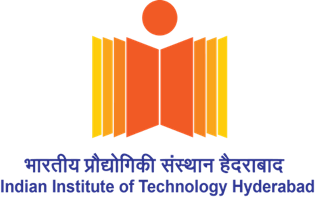  Advertisement for position of Research Associate: Thermal Stress Policy and Governance AnalysisApplications are invited for a time bound Project Appointment under the following project.Applications need to be submitted by May 22, 2022.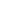 All applications to be submitted via this link: https://forms.gle/Q3sG4Na2iQSP2L8b8. Note:Selected candidate will be working in an international collaborative research programme in a cutting edge area of interdisciplinary work on climate change and coping and mitigation strategies (https://www.coolinfrastructures.com/). The appointment will be for one year with the possibility for renewal. The selected candidate will be responsible for generating, managing and analysing urban spatial data particularly with reference to heat and built and natural environments. Prior experience in this domain is desirable.Interested candidates should submit their application via the following link: https://forms.gle/Q3sG4Na2iQSP2L8b8. Application package must include the following: 1. CV (clearly mentioning the field in which they received their masters degree, year of graduation, the extent/type of research skills that they possess, and their language skills and two references.) 2. Any publications and 3. Personal statement explaining medium term career goals.  Shortlisted candidates for personal, online interview will be informed over email only and a suitable date for the interview will be intimated to them.Candidates with prior experience in the relevant area will be given preference.Candidates may write email for any clarification to the above given email address.Work area of the ProjectDepartment of Liberal Arts, Department of Climate ChangeDepartment of Liberal Arts, Department of Climate ChangeTitle of the ProjectCool InfrastructuresCool InfrastructuresFunding agencyIIT HyderabadIIT HyderabadName of PIDr. Aalok KhandekarDr. Aalok KhandekarCo-investigatorsInstituteIndian Institute of Technology Hyderabad, IndiaIndian Institute of Technology Hyderabad, IndiaEmail to send applicationsaalok@la.iith.ac.inaalok@la.iith.ac.inPost(s)SalaryQualifications and Necessary skillsThermal stress policy and governance  Analyst Rs. 35000 + 24% HRA per month(Year 1)Minimum educational qualifications:Masters in urban policy and governance preferably in relation to natural resources. 
Experience in working on the role of blue and green infrastructures in heat stress mitigation, assessing resource requirements and modeling the same in dynamic contexts is essential for the job. Necessary skills for shortlisting:Spatial analysis, data acquisition, generation and manipulation with focus on blue and green infrastructures - lakes and parks and heat in urban areas.Prior experience in field work in water and parks in urban settings is an asset.  Preferable skills:Working with vulnerable populationsWorking in multidisciplinary settingsManuscript writing